      КАРАР                                                                                                РЕШЕНИЕ          «22 » ноябрь    2017 йыл.                      №91                     «22» ноября      2017год.                ОБ УСТАНОВЛЕНИИ НАЛОГА НА ИМУЩЕСТВО ФИЗИЧЕСКИХ ЛИЦ на территории сельского поселения Кульчуровский сельсовет муниципального района Баймакский район Республики БашкортостанВ соответствии с Федеральными законами от 6 октября 2003 года № 131-ФЗ «Об общих принципах организации местного самоуправления в Российской Федерации», от 4 октября 2014 года № 284-ФЗ «О внесении изменений в статьи 12 и 85 части первой и часть вторую Налогового кодекса Российской Федерации и признании утратившим силу Закона Российской Федерации «О налогах на имущество физических лиц» и главой 32 части второй Налогового кодекса Российской Федерации, Законом Республики Башкортостан от 30 октября 2014 года № 142-з «Об установлении единой даты начала применения на территории Республики Башкортостан порядка определения налоговой базы по налогу на имущество физических лиц исходя из кадастровой стоимости объектов налогообложения», руководствуясь пунктом 3 части 6 статьи 18 Устава сельского поселения Кульчуровский сельсовет муниципального района Баймакский район Республики Башкортостан, Совет сельского поселения Кульчуровский сельсовет муниципального района Баймакский район Республики Башкортостан                                                      РЕШИЛ:Ввести на территории сельского поселения Кульчуровский_ сельсовет муниципального района Баймакский район Республики Башкортостан налог на имущество физических лиц (далее - налог), определить налоговые ставки, налоговые льготы.Установить следующие налоговые ставки по налогу: 0,3 процента в отношении жилых домов; 0,3 процента в отношении квартир, комнат;  0,3 процента в отношении объектов незавершенногостроительства в случае, если проектируемым назначением таких объектов является жилой дом;0,3 процента в отношении единых недвижимых комплексов, в состав которых входит хотя бы один жилой дом;0,3 процента в отношении гаражей и машино-мест;0,3 процента в отношении хозяйственных строений или сооружений, площадь каждого из которых не превышает 50 квадратных метров и которые расположены на земельных участках, предоставленных для ведения личного подсобного, дачного хозяйства, огородничества, садоводства или индивидуального жилищного строительства;2 процента в	 отношении объектов налогообложения, включенных в перечень, определяемый в соответствии с	 пунктом 7 статьи 378 Налогового кодекса	Российской Федерации, а также в отношении объектов налогообложения, предусмотренных абзацем вторым пункта 10 статьи 378 Налогового кодекса Российской Федерации;2 процента в	 отношении объектов налогообложения, кадастровая стоимость каждого из которых превышает 300 миллионов рублей;0,5 процента в отношении прочих объектов налогообложения.          3. Признать утратившим решение Совета сельского поселения Кульчуровский сельсовет муниципального района Баймакский район Республики Башкортостан: от 21 ноября  2014 года №129 «Об установлении  налога на имущество физических лиц».         4.  Настоящее решение вступает в силу с 01 января 2018 года, не ранее чем по истечении одного месяца со дня его официального опубликования.         5.  Настоящее решение опубликовать на информационном стенде Администрации сельского поселенияКульчуровский сельсовет муниципального района Баймакский район Республики Башкортостан по адресу: 453662, Республика Башкортостан, Баймакский район, с.Кульчурово, ул.Самарбаева,д.2  и на сайте Администрации сельского поселения Кульчуровский сельсовет муниципального района Баймакский район Республики Башкортостан не позднее 30 ноября 2017 года.          Глава сельского поселения:                                   Ф.И.АргынбаеваБАШКОРТОСТАН  РЕСПУБЛИКАhЫБАЙМАК  РАЙОНЫМУНИЦИПАЛЬ РАЙОНЫНЫНКОЛСОРА  АУЫЛ СОВЕТЫАУЫЛ  БИЛ»М»hЕ  СОВЕТЫ453662, Башкортостан Республикаhы,Баймак районы, Колсора ауылы,Самарбаев урамы,2тел.:  8(34751) 4-91-55.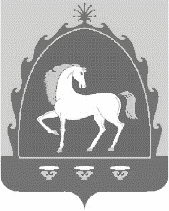 РЕСПУБЛИКА БАШКОРТОСТАН СОВЕТ  СЕЛЬСКОГО  ПОСЕЛЕНИЯ  КУЛЬЧУРОВСКИЙ  СЕЛЬСОВЕТ МУНИЦИПАЛЬНОГО РАЙОНАБАЙМАКСКИЙ РАЙОН453662,Республика  Башкортостан,  Баймакский  район с.Кульчурово. ул.Самарбаева,2тел.:8(34751) 4-91-55